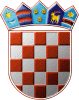 REPUBLIKA HRVATSKAVARAŽDINSKA ŽUPANIJAOPĆINA VIDOVECOpćinsko vijeće Općine Vidovec KLASA: 021-05/21-01/16URBROJ: 2186-10-01/1-22-07Vidovec, 15. prosinca 2022.      Na temelju članka 79. Zakona o lokalnim izborima („Narodne novine“ broj:144/12, 121/16, 98/19, 42/20, 144/20, 37/21) i članka 14. Poslovnika o radu Općinskog vijeća Općine Vidovec („Službeni vjesnik Varaždinske županije“ broj:20/21.), Općinsko vijeće Općine Vidovec na svojoj 14. sjednici održanoj dana 15. prosinca 2022. godine, donosi slijedeći ZAKLJUČAKo primanju na znanje Izvješća Mandatne komisije o prestanku mirovanja mandata inastavku obnašanja dužnosti članice Općinskog vijeća Općine VidovecI.Prima se na znanje Izvješće Mandatne komisije o prestanku mirovanja mandata članice Općinskog vijeća Općine Vidovec i nastavku obnašanja dužnosti članice Općinskog vijeća Općine Vidovec.II.Na temelju Izvješća utvrđuje se :Ivančica Košić Čačić s danom 06.12.2022. godine nastavlja obnašati dužnost članice Općinskog vijeća Općine Vidovec, osmog dana od dana dostave obavijesti o prestanku mirovanja mandata, sukladno članku 79. stavku 8. Zakona o lokalnim izborima („Narodne novine“ broj:144/12, 121/16, 98/19, 42/20, 144/20, 37/21).2.  Petra Pozder s danom 06.12.2022. godine prestaje s obnašanjem dužnost zamjenice            članice Općinskog vijeća Općine Vidovec.III.    Ovaj Zaključak objavljuje se u „Službenom vjesniku Varaždinske županije“. Općinsko vijeće Općine Vidovec                                                                                                    PREDSJEDNIK                                                                                                    Krunoslav Bistrović